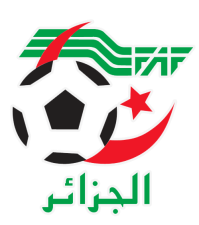 FEDERATION ALGERIENNE DE FOOTBALL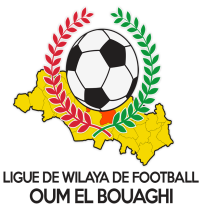 LIGUE DE WILAYA DE FOOTBALL D’OUM EL BOUAGHICalendrier Saison 2019-2020 Division Honneur (JEUNES) -Groupe Est-                        1-U.S.H.DHALAA                        2-J.B.JAZIA                        3-U.S.BRIRICHE               4-C.R.B.BERICHE               5-W.S. BOUGHRARA SAOUDI               6-E.S.SIDI RGHISSJournée 01USHD/JBJUSB/CRBBWSBS/ESSRJournée 06Journée 02ESSR/USHDJBJ/USBCRBB/WSBSJournée 07Journée 03 JBJ/ESSRUSHD/CRBBWSBS/USBJournée 08Journée 04 USB/USHDESSR/CRBBWSBS/JBJJournée 09Journée 05 CRBB/JBJESSR/USBUSHD/WSBSJournée 10